Разработчики заданий:Исаченко Валерия Петровна, ГУО «Средняя школа № 4 г.Костюковичи»Шуликова Елена Петровна, ГУО «Средняя школа № 2 г.Костюковичи»Шкробова Людмила Адольфовна, УО «Костюковичская районная государственная гимназия»БИЛЕТ № 12.Воссоединение Западной Беларуси с БССР. Социально-экономические и политические преобразования в западных областях БССР.На основе представленных материалов ответьте на вопросы:1. С опорой на источник 1 определите, как местное население относилось к выборам в Народное собрание Западной Беларуси?2. С опорой на источник 2 охарактеризуйте территориальные изменения белорусских земель в представленный период?3. С опорой на источник 3 определите, какие права граждан были восстановлены Декларацией Белорусского Народного собрания?4. С опорой на представленные источники определите историческое значение вхождения Западной Беларуси с состав БССР.Источник 1. Фото «Крестьяне деревни Колодно Белостокского воеводства в день выборов в Народное собрание Западной Беларуси. 22 октября 1939 г.» 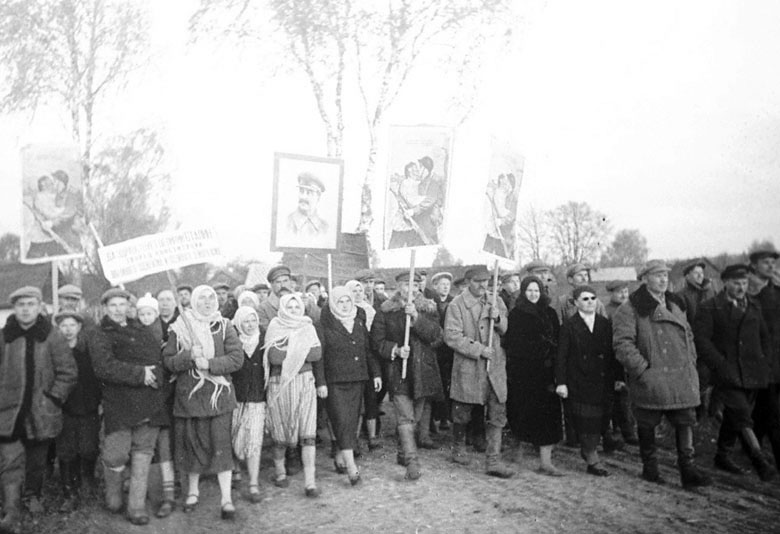 Источник 2. Карта «Воссоединение Западной Беларуси с БССР»: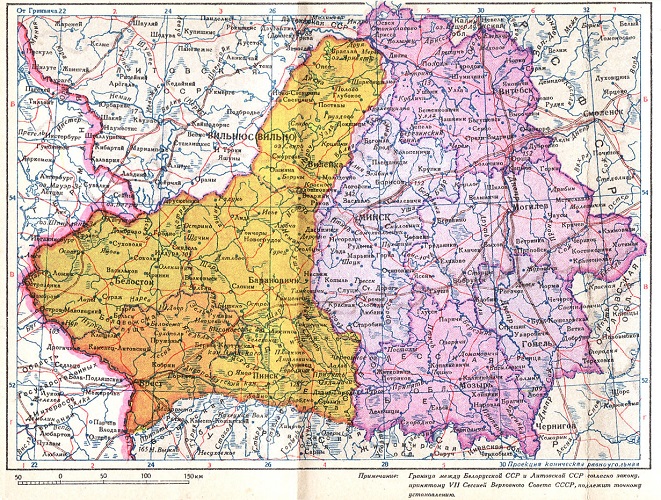 Источник 3. Исторический документ «Декларация Белорусского народного собрания по вопросу вхождения Западной Беларуси в состав Белорусской Советской Социалистической Республики» г. Белосток, 29 октября 1939 года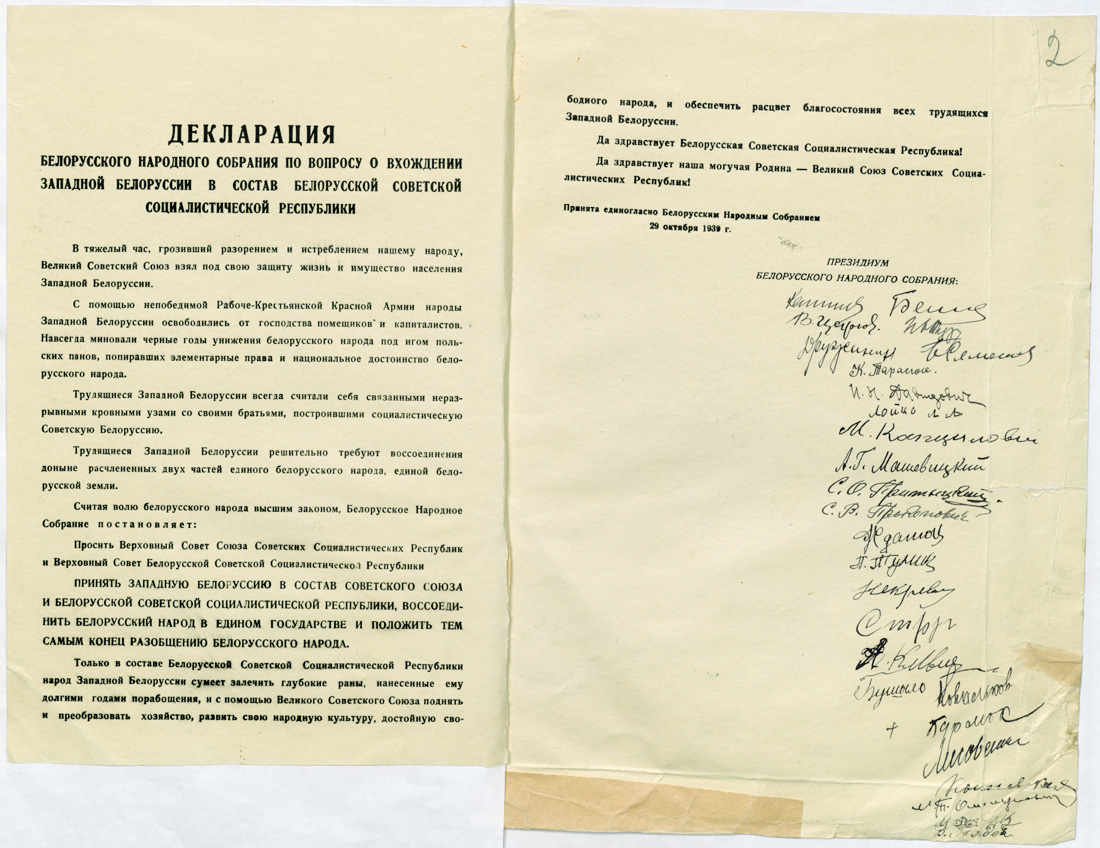 